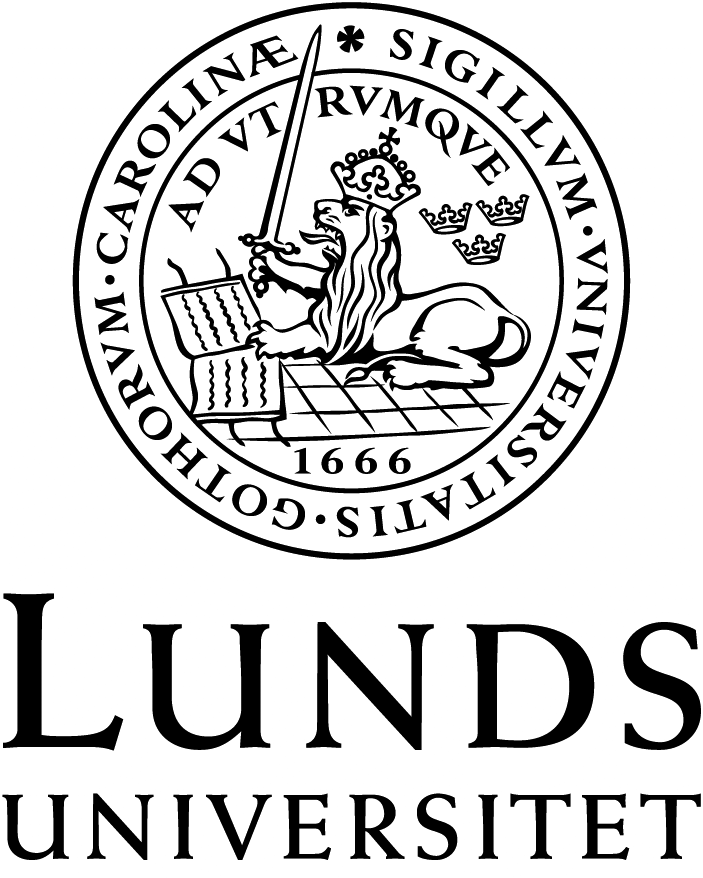 Språk- och litteraturcentrumRumänskaRUMD02, rumänska, grundkurs, 31-60 högskolepoängLitteraturlistaFastställd av Styrelsen för Sektion 3, 01-06-2015 att gälla från höstterminen 2015Raluca Suciu, Virginia Fazakaş, 2006. Romanian at First Sight. A Textbook for Beginners. Compania.Moldoveanu Pologea, Mona, 2010. Limba română pentru străini, Ediţia a II-a,  Rolang, Romanian courses, Editura Cheiron, Bucureşti.Kohn, Daniela, 2012. Puls. Manual de limba română pentru străini. Nivelurile B1-B2, Polirom.
Mina-Maria Rusu & Doru Dumitrescu,. 2008. Limba, cultura si civilizatie romaneasca - suport de curs. Editura Diactica si Pedagogica, 200 sidor. ISBN 978-973-30-2320-3Ordböcker:http://www.polirom.ro/catalog/carte/dictionar-de-buzunar-suedez-roman-roman-suedez-3500/http://www.polirom.ro/catalog/carte/dictionar-suedez-roman-1041/